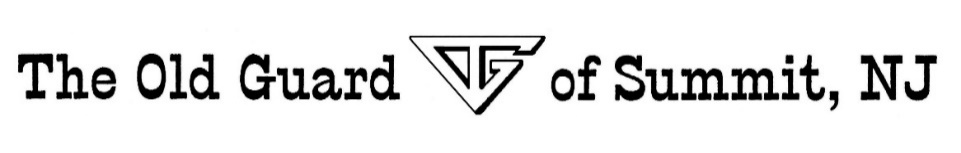 Recruitment for Participation in 2024It’s that time of year again – time to sign up for committees and activities in 2024.  These groups are the lifeblood of the Old Guard and we need your support to maintain and grow our many activities.  If you are new to the Old Guard, this is a great way to get to know your fellow members.Please sign up for at least one support committee and one interest group (you’ll find brief descriptions in the 2023 Directory and here:  https://redoak.org/group-descriptions.pdf).  If you are currently participating, please sign up again.  Please fill out the form now – we all know what happens when we put something aside and promise ourselves we will return to it later! SUPPORT COMMITTEES			A-V Team (Audio, Video & Zoom)			Auditing			Birthdays			Bulletin			Certificates			Coffee Service			Database and Directory			Historical			Hospitality			Humor			Insurance 			Ladies Day			Membership			Music – Chorus			Music – Accompanist			Nominating			Outreach			Photography			Picnic			Programs (one month)			Publicity			Recognition Awards			Transportation			WebsiteACTIVITY & INTEREST GROUPSMember	Leader						Bocce						Book Group						Bridge						Canoeing & Kayaking						Career Mentoring						Chess						Financial & Investment Group (FIG)						Fishing						Golf						Hearing Improvement Group (HIG)Member	 Leader						Reminiscences 						Sci & Math Int. Group (SMIG)						Sports Forum 						Technology User Group (TUG)						Timely Topics						Trips and Theatre						Tues, Wed, Thurs Lunches						Walking		Other?Please return this form by the end of September:  • By filling in, saving, and sending as an email attachment to forms@summitoldguard.org  or  • By printing, filling in, and dropping off at our Membership table on a Tuesday morning, or mailing to      Summit Old Guard, PO Box 544, New Providence, NJ 07974 P.S.  A tip:  You can fill out the PDF version using the Fill & Sign tool in the free Adobe Reader DC app.	ver. 2023-08-21Date:Member’s Name (please print)PhoneE-mail Address